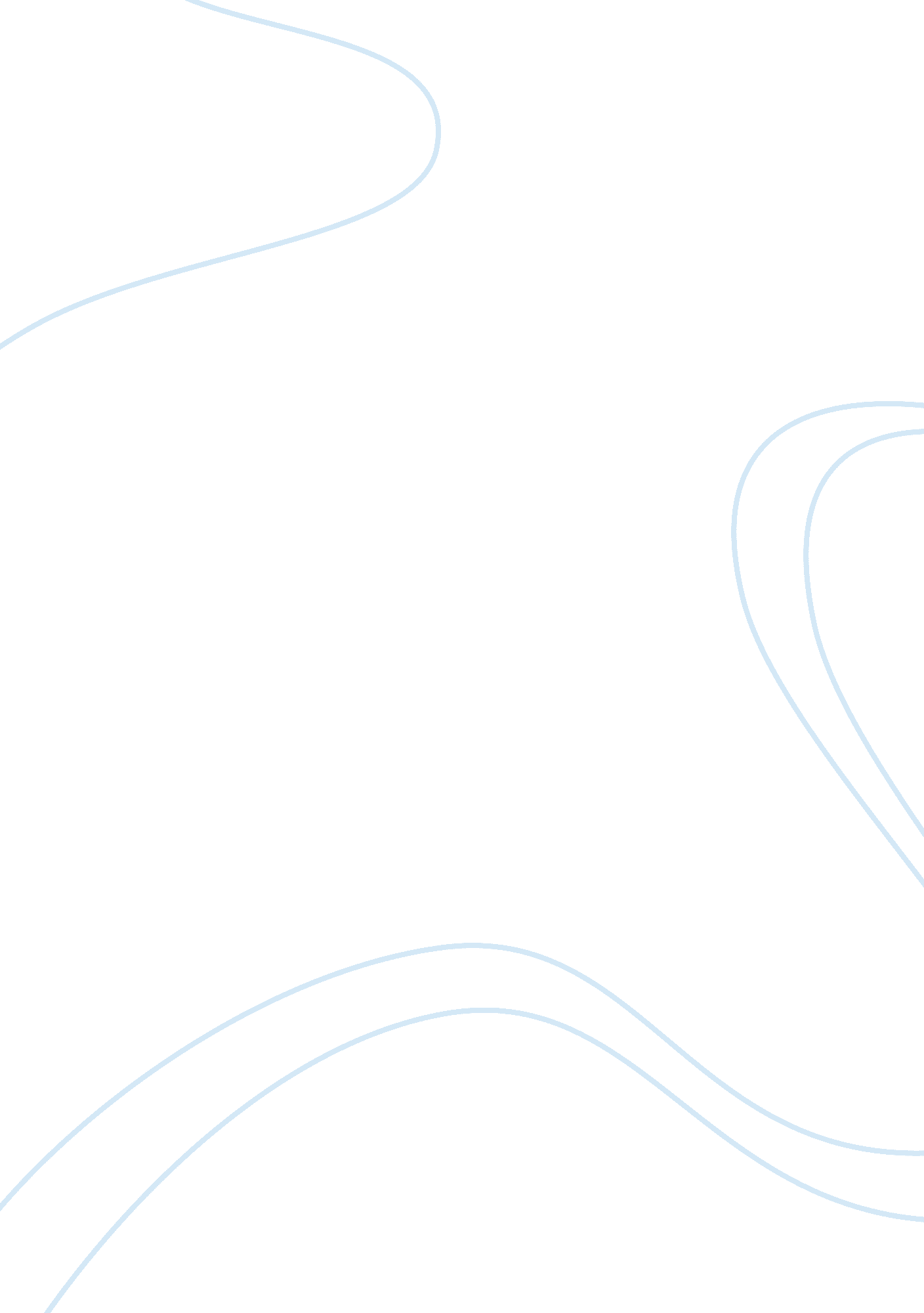 Video game - be careful is not a but a video gameArt & Culture, Artists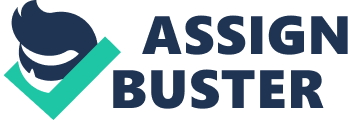 Babel Rising The game’s foundation is the biblical account that was about the Tower Of Babel. It is based on the aftermath of the flood that was experienced during the era of Noah. Despite Gods promise that there will never be such a devastating flood again, the descendants of Noah build a tower in an attempt to protect themselves from the reach of floods. This angers God who uses lightning to warn the humans to desist from the construction. They humans are, however, undeterred causing God to alters their speech to be different causing a communication barrier leading to the abandonment of the tower project (Venter, 2012). 
The game is interactive in that the player assumes the role of God and seeks to prevent the humans’ quest of constructing the tower. This is done through punishing as many workers achievable using electric bolts, using wind to blow them away, killing them with fire and drowning the workers in floods. The game creators clearly tried to incorporate elements evident in the original story. 
The control options in the game are varied, but the gamer is encouraged to employ the kinect hardware (Venter, 2012). This is, however, cumbersome that the use of hand controls since the player is engrossed in determining how to move their body when issuing commands. This is because motion controls are employed as opposed to standard controllers. It is, therefore, more practical to use the standard controllers. 

The games strong points are in its unique story line and its impressive graphics depicting the workers are expertly animated. The action and the employment of strategy by the player also gives the game an edge. It, however, has its low points with the music being monotonous since it is repetitive. The multiplayer option also fails to impress since the game becomes cumbersome to see. The game overall is engaging, but becomes tiresome as one plays it for a while. 
References 
Venter, J. Babel Rising Review. Gamespot. Web. Retrieved on, 14, June 2012. From, 